PrimMat – Soukromá střední škola podnikatelská, s.r.o.,Československé armády 482, 73801 Frýdek - MístekŠ K O L N Í     Ř Á Dpro učitele, žáky a ostatní pedagogické zaměstnanceTelefon: 558 436 312 		E-mail: sekretariat@primmat.cz  		Web: www.primmat.cz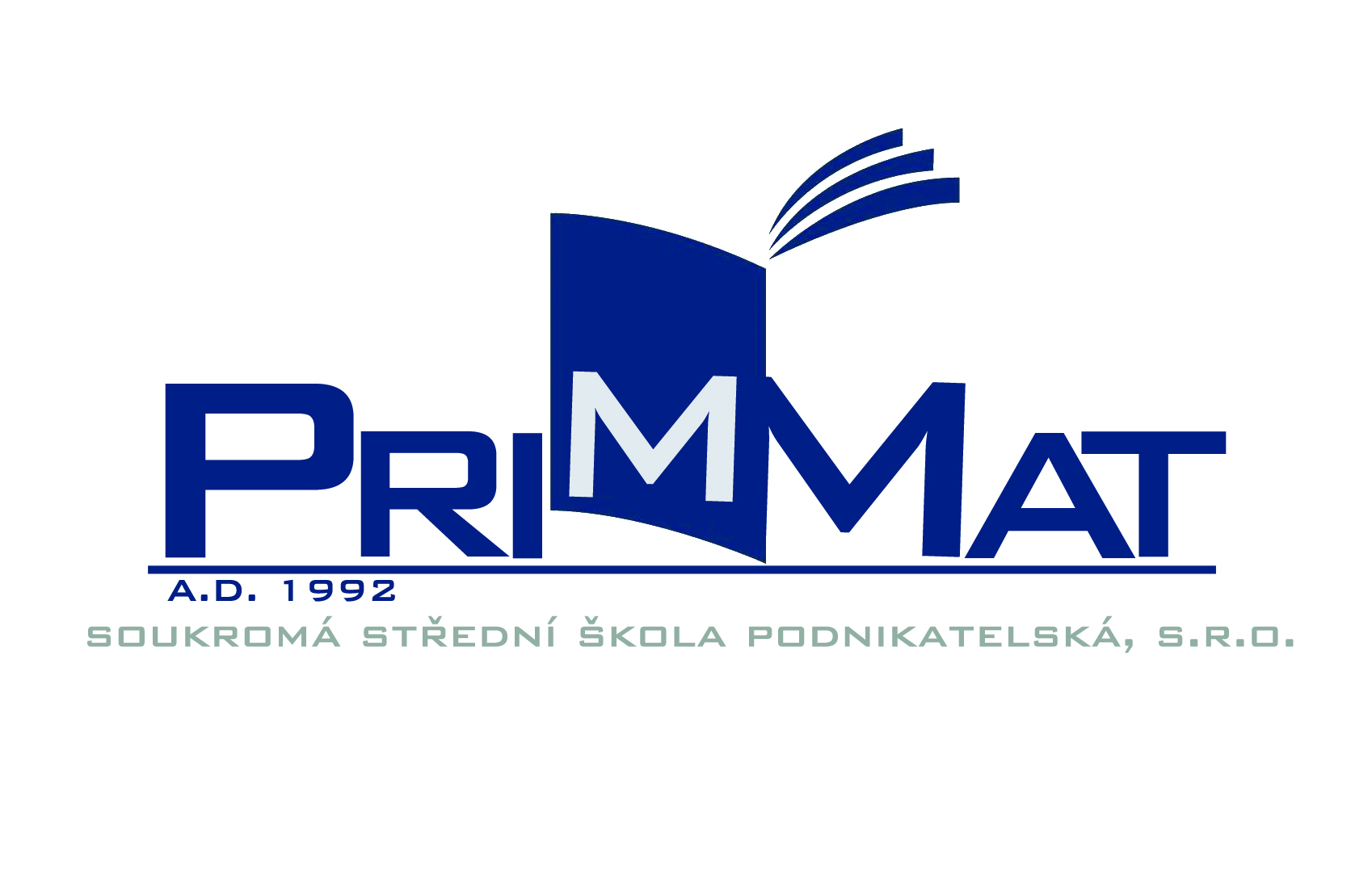 Směrnice č. 1Školní řádOBSAH:Úvodní ustanoveníZákladní práva a povinnosti žáků a jejich zákonných zástupců Organizace vyučovacího procesu Primární prevence sociálně patologických jevů Oblast bezpečnosti a ochrany zdravíI.ÚVODNÍ USTANOVENÍŠkolní řád je vydán v souladu s § 30 zákona č. 561/2004 Sb., o předškolním, základním, středním, vyšším odborném a jiném vzdělávání (dále jen „školský zákon“), ve znění platných předpisů a dalších předpisů prováděcích.Školní řád vychází z obecně závazných právních předpisů, zejména školského zákona, zákona č. 258/2000 Sb., o ochraně veřejného zdraví, z vyhlášky č. 13/2005 Sb., o středním vzdělávání a z dalších předpisů souvisejících.Školní řád schvaluje v souladu s § 168 školského zákona školská rada.Školní řád je podle § 28 školského zákona povinnou součástí dokumentace školy.Školní řád je závazný pro všechny žáky školy, jejich zákonné zástupce a všechny zaměstnance školy. Ze závažného porušení školního řádu budou vyvozeny důsledky v souladu s pracovně právními předpisy a ustanoveními školského zákona.V souladu s § 32 školského zákona platí v budově školy zákaz činnosti a propagace politických a náboženských stran a hnutí, zákaz reklamy, která je v rozporu s cíli a obsahem vzdělávání, a zákaz reklamy a prodeje výrobků ohrožujících zdraví, psychický nebo morální vývoj žáků nebo přímo ohrožujících či poškozujících životní prostředí. Škola poskytuje žákům poradenské služby prostřednictvím kariérového poradce v souladu s vyhláškou č. 72/2005 Sb. Součástí školního řádu jsou pravidla pro hodnocení výsledků vzdělávání a provozní řády odborných učeben.Školní řád je k dispozici na přístupném místě ve škole: sborovna, sekretariát, web školy Se školním řádem jsou seznámeni: zaměstnanci, žáci školy. O jeho vydání a obsahu jsou informováni zákonní zástupci nezletilých žáků, rodiče zletilých žáků.Školní řád může být aktualizován. Aktualizaci provádí ředitelka školy po projednání se zřizovatelem a školskou radou.II.ZÁKLADNÍ PRÁVA A POVINNOSTI ŽÁKŮ A JEJICH ZÁKONNÝCH ZÁSTUPCŮPovinnosti žákůŽák dodržuje v PrimMat – Střední škole podnikatelské, s.r.o. (dále jen „PrimMat, s.r.o.“) školní řád vydaný ředitelkou školy.Žák je povinen na začátku školního roku nebo v průběhu školního roku oznámit třídnímu učiteli základní údaje potřebné k zápisu do třídního výkazu a hlásit ostatní změny, a to bezprostředně.Dochází do PrimMat, s.r.o. pravidelně a včas podle stanoveného rozvrhu hodin nebo pokynů učitelů.Je povinen se po příchodu do školy přezout na místě tomu určeném. Přezůvkou se rozumí otevřená obuv.Je ukázněný a plní pokyny, příkazy a zákazy učitelů.Je povinen zdržet se vulgárního projevu (nadávky, urážky, hanlivá a sprostá oslovení), šikany (násilí, omezování osobní svobody, ponižování), jakožto i fyzického obtěžování a psychického vydírání jak vůči svým spolužákům, tak i vůči všem zaměstnancům školy. Porušení této zásady bude posuzováno jako závažné zaviněné porušení povinností vyplývajících ze školního řádu. Žák, který se stal svědkem šikany nebo jiného násilného, ponižujícího nebo protiprávného jednání (vandalismus, rasismus, brutalita apod.) má povinnost hlásit takovouto skutečnost třídnímu učiteli, řediteli nebo jinému zaměstnanci školy.Je povinen dbát na ochranu svého zdraví a zdraví a životy svých spolužáků, neprodleně informovat třídního učitele nebo jiného učitele o případech zranění, úrazu, fyzického napadení, nebo jiné formy útisku vlastní nebo jiné osoby, jehož byl přítomen. Neohrožuje zdraví a bezpečnost vlastní i svých spolužáků ve vyučovacím procesu i mimo něj.Dodržuje zásady bezpečnosti a ochrany zdraví při práci a protipožární ochraně. Žák musí mít k dispozici svůj průkaz zdravotní pojišťovny nebo jeho kopii.Před činnostmi, kde je zvýšená možnost ohrožení zdraví (např. hodiny tělesné výchovy) jsou žáci povinni odložit ozdobné a jiné pro činnost nevhodné a nebezpečné předměty (náramky, hodinky aj.) a odevzdat je vyučujícímu. Po skončení výuky jim budou vráceny.Prokazuje patřičnou úctu k učitelům a ostatním zaměstnancům školy, zdraví je při setkání a používá oslovení pane učiteli, paní učitelko nebo pane řediteli, paní zřizovatelko.Dodržuje rozvrh hodin, žák musí být na svém místě alespoň 5 minut před začátkem vyučování.Zodpovědně se připravuje na vyučování, zpracovává zadané úkoly, nosí do vyučování školní potřeby podle pokynů vyučujícího. Do hodin tělesné výchovy nosí předepsaný oděv a obuv. Šetří majetek a ostatní zařízení školy. Odpovídá za škodu, kterou svým jednáním způsobil a za škodu, jejímuž vzniku nezabránil, přestože to bylo v jeho silách. Způsobenou a zaviněnou škodu uhradí žák nebo jeho zákonný zástupce škole v plném rozsahu.Vystupuje ukázněně na exkurzích, výletech a ostatních akcích pořádaných PrimMat, s.r.o. a výhradně se řídí pokyny učitele. Zletilí žáci a zákonní zástupci nezletilých žáků jsou povinni informovat školu o změně zdravotní způsobilosti, zdravotních obtížích žáka nebo jiných závažných skutečnostech, které by mohly mít vliv na průběh vzdělávání. Změny zdravotního stavu, ke kterým dojde v průběhu vzdělávání a s ním přímo souvisejících činnostech a které mohou mít vliv na zapojení žáka do provádění činností, oznamují žáci okamžitě příslušnému pedagogickému pracovníkovi.Žák je povinen dodržovat právní předpisy v oblasti ochrany osobnosti a autorských práv, je zakázáno zaznamenávat zvuk a obraz z vyučování a ze školních akcí bez vědomí a souhlasu dotčených osob.Neprodleně ohlásit ztrátu čipu pro vstup do budovy, aby bylo chráněno jeho zneužití.Přicházet do školy vždy upraven/a, ve vhodném, čistém oblečení, bez módních výstřelků.Omlouvání nepřítomností žákůNemůže-li se žák zúčastnit vyučování z důvodů, které nemohl předem předvídat, oznámí v průběhu následného školního dne důvod své absence třídnímu učiteli (elektronicky, mimořádně: e-mail, telefon). Do tří kalendářních dnů od počátku nepřítomnosti je povinen doložit důvody nepřítomnosti (viz školský zákon). Za nezletilého i zletilého žáka činí tuto povinnost jeho zákonný zástupce.Škola může, pokud to považuje za nezbytné, v případě absence žáka požadovat vyjádření lékaře, a to jako součást omluvenky vystavené zákonným zástupcem.Dokladem prokazujícím důvody nepřítomnosti žáka je např. lékařské potvrzení, úřední doklad (svatba, pohřeb), v odůvodněných případech  lze mimořádně akceptovat i prosté vyjádření zákonných zástupců, nelze-li nepřítomnost doložit jiným způsobem. Písemnou omluvu své nepřítomnosti je žák povinen předložit okamžitě po nástupu do školy.Nemůže-li se žák zúčastnit vyučování z důvodů předem známých, podá předem zákonný zástupce třídnímu učiteli písemnou žádost o uvolnění z vyučování, zletilý žák písemnou žádost podepsanou rodičem Při absenci delší než 3 dny (např. ozdravný pobyt) podá žádost min. 14 dnů předem řediteli školy. Pokud nebude písemná žádost podána, lze absenci považovat za neomluvenou.Pokud je žák na základě omluvenky uvolněn z vyučování, škola za jeho bezpečnost nezodpovídá, u nezletilého žáka zodpovídají po opuštění budovy za jeho bezpečnost zákonní zástupci.Jestliže se žák neúčastní po dobu nejméně 5 vyučovacích dnů vyučování a jeho neúčast není omluvena, vyzve ředitel školy písemně zletilého žáka nebo zákonného zástupce nezletilého žáka, aby neprodleně doložil důvody žákovy nepřítomnosti; zároveň upozorní, že jinak bude žák posuzován, jako by vzdělávání zanechal. Žák, který do 10 dnů od doručení výzvy do školy nenastoupí nebo nedoloží důvod nepřítomnosti, se posuzuje, jako by vzdělávání zanechal posledním dnem této lhůty; tímto dnem přestává být žákem školy. Doručení výzvy v případě jejího nevyzvednutí je dán platnými pravidly pro doručování dopisů.Neposkytne-li zákonný zástupce potřebnou součinnost se školou a neomluvená absence žáka přesáhne hranici 30 vyučovacích hodin, ředitel školy zašle oznámení o těchto skutečnostech obecnímu úřadu obce s rozšířenou působností,  orgánu sociálně-právní ochrany dětí a státnímu zastupitelství, v případě zletilého žáka státnímu zastupitelství.Důvod pozdního příchodu na vyučovací hodinu písemně odůvodní zákonný zástupce nezletilého, zletilého žáka. Na základě tohoto odůvodnění třídní učitel rozhodne, zda je odůvodnění oprávněné a pozdní příchod omluven, nebo je evidován za účelem klasifikace chování jako neomluvený pozdní příchod. Za pozdní příchod se považuje nepřítomnost do 15 minut. Nepřítomnost delší než 15 minut se počítá jako nepřítomnost v celé vyučovací hodině. V případě dlouhodobějšího pozdního příchodu nebo dřívějšího odchodu ze školy delšího než 5 minut, podá zletilý žák nebo zákonný zástupce nezletilého žáka žádost třídnímu učiteli, ve kterém sdělí důvod žádosti. Třídní učitel předloží žádost řediteli školy a o rozhodnutí pak informuje třídní učitel žáka. Tento postup je totožný v případě omlouvání z výuky delší než 1 den z jiných důvodů než nemoci, ale vždy s předstihem. Třídní učitel může omluvit z rodinných důvodů nebo jiných 1den. Neomluvenou nepřítomnost do součtu 10 hodin řeší třídní učitel se zákonným zástupcem nezletilého, zletilého žáka formou pohovoru. Projedná se důvod nepřítomnosti, pravidla pro další omlouvání a dohodne se způsob nápravy. Z pohovoru musí být proveden zápis. Při neomluvené nepřítomnosti nad 10 hodin svolává ředitel školy školní výchovnou komisi, které se účastní ředitel školy, třídní učitel, výchovný poradce, metodik prevence a zákonný zástupce nezletilého žáka nebo zletilý žák, případně zástupce zletilého žáka. Žákům je zakázáno Používat internetu, mobilních telefonů (ani jako kalkulačku), tabletů, notebooků ve výuce s výjimkou souhlasu pedagoga.Svévolné pořizovat zvukových a obrazových materiálů během vyučování, o přestávkách v prostorách školy, na mimoškolních akcích a jejich následné šíření. Při zjištění konkrétního pachatele, který pořizoval zvukové nebo obrazové materiály a šířil je, předá škola případ k řešení Policii ČR. Povolení k pořizování výše uvedených záznamů uděluje vedení školy na základě písemné žádosti.Kouřit, požívat, donášet a přechovávat alkoholické nápoje, nosit, držet, distribuovat drogy a ostatní návykové látky v prostorách školy a jejich přilehlých pozemcích, tělocvičně a dalších školských zařízení, které se využívají k výuce a na všech akcích pořádaných školou.Vnášet a ve škole užívat návykové látky a jedy a takové látky, které je svým vzhledem, chutí a konzistencí napodobují – např. nikotinové sáčky, elektronické cigarety.Přinášet a používat zbraně, výbušniny, střelivo nebo pyrotechniku. Porušení tohoto zákazu je posuzováno jako závažné porušení školního řádu.Vyrušovat při vyučování a zabývat se činnostmi, které se neslučují se školním řádem a nejsou předmětem vyučování. Napovídat při zkoušení, opisovat při písemných zkouškách a používat nedovolených pomůcek.Opouštět svévolně budovu školy bez vědomí třídního učitele nebo učitele konajícího dozor.Hrát o peníze a cenné věci.Nosit větší obnos peněz a velmi cenné věci.Nechávat v prostorách šaten jakékoliv finanční obnosy a cenné věci.Přijímat návštěvy v době vyučování.Vyřizovat si své osobní záležitosti, jako je potvrzení o studiu, kopírování apod. v době vyučování.   Používat v době vyučování mobilní telefony (mobilní telefon musí být vypnutý). Při svévolném porušení zákazu používání mobilních telefonů ve výuce bude žákovi mobilní telefon zajištěn do vyzvednutí zákonným zástupcem nezletilého žáka, zletilým žákem po výuce.Konzumovat v době vyučování jídlo, žvýkat.Vyklánět se z oken, sedat na parapety a vyhazovat cokoli z oken.Otevírat velká okenní křídla ve třídách, učebnách, šatnách.Manipulovat  se žaluziemi ve třídách a s okenními roletkami. Práva žákůŽák má právo na vzdělání a přístup k informacím o průběhu a výsledcích svého vzdělávání. Ve škole má právo získávat informace prostřednictvím výuky nebo individuálních konzultací s vyučujícím. V případě, že se žák cítí jakýmkoliv způsobem poškozován ze stran spolužáků, pedagogických a ostatních zaměstnanců školy, má nárok na vyšetření záležitosti a následná opatření vedoucí k nápravě situace, o všech skutečnostech informuje třídního učitele a ředitele školy. Žák, který se stal obětí šikany nebo jiného násilného, ponižujícího nebo protiprávného jednání (vandalismus, rasismus, brutalita apod.) má právo hlásit takovouto skutečnost třídnímu učiteli, řediteli nebo jinému zaměstnanci školy.Být na začátku školního roku seznámen s požadavky a způsobem hodnocení v každém předmětu, na informace o průběhu a výsledcích svého vzdělávání, na zdůvodnění hodnocení. Má-li zletilý žák nebo zákonný zástupce nezletilého žáka pochybnosti o správnosti hodnocení na konci 1. nebo 2. pololetí, může požádat o přezkoumání výsledků hodnocení. Je-li žák zletilý, má právo, aby informace o studiu s ním byly osobně projednány.Žák má právo na poradenskou pomoc školy. Základní poradenskou pomoc jsou povinni poskytnout všichni pedagogičtí pracovníci školy, specifickou pak zejména třídní učitelé, kariérový poradce nebo metodik prevence.Předkládá oprávněné návrhy ke zkvalitnění činnosti školy.Žák má právo volit a být volen do třídní samosprávy. Plnoletý žák má právo volit a být volen do školské rady.Plně využívá materiální vybavení školy a bezplatného přístupu na internet ve volném čase pro své vzdělání. Žák nesmí být vystaven svévolnému zasahování do svého soukromého života, života rodiny, domova, korespondence. Nesmí být vystaven svévolným útokům na svou čest a pověst.Práva a povinnosti zákonných zástupcůZákonný zástupce má právo na informace o průběhu a výsledcích vzdělávání žáka. Informace poskytuje škola prostřednictvím třídních schůzek, individuálních konzultací.Zákonný zástupce je povinen zajistit žákovu řádnou a pravidelnou docházku do školy a v případě žákovy nepřítomnosti zajistit jeho řádnou omluvu a informovat školu o důvodech takové nepřítomnosti.Zákonný zástupce žáka je povinen informovat školu o zdravotním stavu žáka, specifických zdravotních obtížích nebo jiných závažných skutečnostech, které by mohly mít vliv na průběh vzdělávání.Zákonný zástupce žáka je povinen na vyzvání třídního učitele, ředitele školy se osobně zúčastnit projednávání závažných otázek souvisejících se vzděláváním na SŠ PrimMat, s.r.o., řídit se školním řádem, účastnit se třídních schůzek, spolupracovat s třídním učitelem a dalšími pracovníky školy.Zákonný zástupce je povinen v případě poškození školního majetku, zapůjčených učebnic, učebních pomůcek žákem zajistit náhradu škody.Zákonný zástupce žáka má právo volit a být voleni do školské rady.Zákonný zástupce žáka má právo na vyjádření názoru týkajícího se provozu školy, obsahu a formy a vzdělávání a jejich vyjádření je věnována náležitá pozornost.Zákonný zástupce žáka má právo na informace a poradenskou pomoc školy. Základní poradenskou pomoc jsou povinni poskytnout všichni pedagogičtí pracovníci školy, specifickou pak zejména třídní učitelé, metodik prevence, vedení školy. Informace škola poskytuje prostřednictvím třídních schůzek, individuálních konzultací nebo jinou formou, na které se vedení školy a zákonný zástupce žáka/ rodič žáka domluví.III.ORGANIZACE VYUČOVACÍHO PROCESUOrganizace vyučování se řídí zákonem č. 561/2004 Sb.Klasifikace žáků se řídí pravidly pro hodnocení výsledků vzdělávání.Veškerá klasifikace v jednotlivých předmětech se zapisuje do elektronického klasifikačního systému - BAKALÁŘI, který je dostupný prostřednictvím Internetu po zadání přidělených přístupových údajů. V případě, že rodiče žáka nemají přístup k Internetu, mohou požádat třídního učitele o vedení klasifikačního záznamu v papírové podobě.Důvody ke změně v rozvrhu hodin posuzuje výhradně ředitel školy, který může povolit z vážných důvodů změnu.Učitelé přicházejí do vyučovací hodiny tak, aby byli ve třídě při zvonění. Při vstupu do třídy požadují, aby žáci pozdravili povstáním.Než učitel zahájí vyučování, zkontroluje, jak jsou žáci připraveni na vyučování a v jakém stavu je učebna.Učitel je povinen na začátku každé vyučovací hodiny osobně zaznamenat v třídní knize číslo a obsah vyučovací hodiny a nepřítomnost žáků.Ve vyučovací hodině dohlíží učitel na šetrné zacházení s majetkem školy, udržování čistoty a pořádku ve třídě.Učitelům není dovoleno posílat žáky v době vyučování z jakéhokoliv důvodu k vyřizování soukromých záležitostí.Třídní učitel sleduje docházku žáků, zjišťuje příčinu absence a pozdních příchodů, chování žáků a zároveň upozorní ředitele školy v případě, že se žák neúčastní vyučování nejméně 5 vyučovacích dnů a jeho neúčast není řádně omluvena. Třídní učitel seznámí žáky se školním řádem při nástupu na PrimMat, s.r.o. a následně při zahájení každého nového školního roku, příp. při změně školního řádu v průběhu školního roku.Třídní učitel zajistí, aby žáci byli poučeni o možném ohrožení zdraví a bezpečnosti při všech činnostech, jichž se účastní při vzdělávání nebo v přímé souvislosti s ním. Žáky zároveň seznámí s konkrétními pokyny, právními a ostatními předpisy k zajištění bezpečnosti a ochrany zdraví žáků a se zásadami bezpečného chování, s možnými riziky a odpovídajícími následnými opatřeními, se kterými se mohou žáci setkat ve škole, jejím okolí a při činnostech mimo školu (například nebezpečí od neznámých lidí, nebezpečí násilí a šikany, nálezy nebezpečných předmětů apod.). Zároveň zapíše do třídní knihy zápis o proškolení.Třídní učitel seznámí žáky, že jakékoliv sebemenší zranění či úraz hlásí žák vyučujícímu nebo učiteli konajícímu dozor. Každý úraz musí být zapsán do knihy úrazů.Třídní učitel stanoví žákovské služby, jména žáků zapíše do třídní knihy a odpovídá za správné vykonávání jejich funkcí. Žákovská služba plní tyto povinnosti:dbá na pořádek v učebně o přestávkách i během vyučovánína začátku každé vyučovací hodiny hlásí vyučujícímu nepřítomné žákyje-li potřeba, přináší, popř. odnáší pomůcky vyučujícímneprodleně ohlašuje vyučujícímu dané hodiny, popř. třídnímu učiteli zjištěné závady na zařízení v učebně.Třídní učitel spolupracuje s třídou při organizaci akcí třídy, případně školy.Učitel vykonává dohled nad žáky ve všech prostorách školy, tělocvičně, o přestávkách, před i po vyučování, podle rozpisu služeb stanovených ředitelem školy. Učitel, který vykonává dohled  nad žáky na  konci vyučování, musí osobně zkontrolovat všechny prostory a odchází z budovy školy až po odchodu všech žáků z budovy.Dohled nad žáky v budově školy začíná v 7.40 hodin.Učitel dohlíží na pořádek na chodbách, schodištích, v šatnách, zamezí bezdůvodnému vycházení žáků z budovy školy během přestávek.Dozírající učitel odpovídá za uzamčení šaten žáků.Exkurze, adaptační pobyty, sportovně – ekologické pobyty a tematické zájezdy pořádané školou jsou součástí výchovy a vzdělávání žáků. Zajišťuje a vede je učitel pověřený ředitelem školy. Žáci při exkurzích dodržují předpisy bezpečnosti a hygieny práce organizace, v níž se exkurze koná.Školní výlety žáků se organizují 1x ročně a trvají nejdéle 2 vyučovací dny. Žáci se řídí pokyny učitele a dodržují veškeré bezpečnostní předpisy.Škola přebírá za žáka odpovědnost pouze v budově školy nebo tělocvičny a při akcích pořádaných školou. Jestliže nezletilý žák opustí budovu školy nebo tělocvičny v době volných vyučovacích hodin, přebírá za něj plnou zodpovědnost zákonný zástupce. Zletilý žák přebírá zodpovědnost sám za sebe.V období školního vyučování, kdy je ukončena výuka v posledním ročníku vzdělávání, již žák školu nenavštěvuje (pokud nekoná školou stanovené aktivity).Zřizovatel zodpovídá za úrazy způsobené po vstupu do budovy sídla školy, budovy tělocvičny.Maximální počet žáků ve třídě stanoví zřizovatel školy na 34.Režim školyVyučování začíná v 8.00 hodin a probíhá podle časového rozvržení vyučovacích hodin a přestávek. Vyučovací hodina trvá 45 minut. V odůvodněných případech lze vyučovací hodiny dělit a spojovat.Školní budova se pro žáky otevírá v 7.40 hodin. V jinou dobu vstupují žáci do školy pouze na vyzvání zaměstnanců školy, kteří nad nimi zajišťují náležitý dohled. Při výuce některých předmětů lze dělit třídy na skupiny, vytvářet skupiny žáků ze stejných nebo různých ročníků nebo spojovat třídy. Počet skupin a počet žáků ve skupině se určí rozvrhem na začátku školního roku, zejména podle prostorových, personálních a finančních podmínek školy, podle charakteru činnosti žáků, v souladu s požadavkem na jejich bezpečnost a ochranu zdraví a s ohledem na didaktickou a metodickou náročnost předmětu.Provoz školy probíhá ve všedních dnech, od 7.40 do 16.00 hodin.V případě výuky od 7:10h je budova zpřístupněna od 6:55h.Nejvyšší počet vyučovacích hodin povinných předmětů v jednom dni bez polední přestávky je 7 vyučovacích hodin. Po druhé vyučovací hodině je zařazena přestávka v délce 20 minut.Žák přichází do školy nejpozději 10 minut před začátkem vyučování, aby byl na jeho zahájení řádně připraven. Hlavní přestávka je od 9:35 do 9:55 hodin.Časové rozvržení vyučovacích hodin:1. v. hodina 8:00 8:452. v. hodina 8:50 9:353. v. hodina 9:55 10:404. v. hodina 10:45 11:305. v. hodina 11:40 12:256. v. hodina 12:30 13:157. v. hodina 13:20 14:058. v. hodina 14:10 14:55Areál školy je ohraničen oplocením.Vjezd motorovými vozidly do areálu školy za účelem parkování je povolen pouze zaměstnancům školy.Pro úschovu kola slouží uzamykatelná kolovna ve venkovním školním areálu. Za zcizení kola mimo kolovnu škola nezodpovídá.K vyřizování záležitostí žáků v ředitelně a kanceláři školy je určena hlavní přestávka.Potvrzení o studiu vyřizuje pro celou třídu vždy předseda třídy (např. při zahájení školního roku).Bočním vchodem ze dvora je možno vcházet i vycházet, předním vchodem pouze vycházet.Jeden čip se žákům zapůjčuje proti vratné záloze 200,- Kč.V případě ztráty nebo poškození čipu záloha propadá.Pro každý další zapůjčený čip (v případě ztráty či poškození původního) se záloha zvyšuje o 50,- Kč.Držitelé čipu jsou zodpovědní za každou další osobu, kterou vpustí do školy pomocí vlastního čipu.Žák nesmí na svůj čip vpustit do budovy cizí osobu, cizím návštěvníkům je určen vstupní přední vchod.Držitelé čipu jsou povinni neprodleně nahlásit jejich ztrátu.Cizí osoby vstupují do budovy školy výhradně hlavním vchodem.Přístup je umožněn elektronicky pracovnicí sekretariátu školy po identifikaci příchozího, případně osobním otevřením vstupních dveří cizí osobě.Režim při akcích mimo školuBezpečnost a ochranu zdraví žáků při akcích a vzdělávání mimo školu, zajišťuje škola vždy nejméně jedním pedagogickým, popřípadě jiným zaměstnancem školy.Při organizaci výuky při akcích souvisejících s výchovně vzdělávací činností mimo školu, stanoví zařazení a délku přestávek pedagog pověřený vedením akce podle charakteru činnosti a s přihlédnutím k základním fyziologickým potřebám žáků.Při akcích konaných mimo místo, kde se uskutečňuje vzdělávání, kdy místem pro shromáždění žáků není škola, zajišťuje pedagog pověřený vedením akce bezpečnost a ochranu zdraví žáků na předem určeném místě 15 minut před dobou shromáždění. Po skončení akce končí zajišťování bezpečnosti a ochrany zdraví žáků na předem určeném místě a v předem určeném čase. Místo a čas shromáždění žáků a skončení akce oznámí pedagog pověřený vedením akce nejméně 2 dny předem zákonným zástupcům žáků.IV.PRIMÁRNÍ PREVENCE SOCIÁLNĚ PATOLOGICKÝCH JEVŮPři řešení problémů v oblasti sociálně patologických jevů bude škola postupovat následujícím způsobem:TABÁKOVÉ VÝROBKYVe vnitřních i vnějších prostorách školy je zakázáno kouřit. Bude-li žák přistižen při konzumaci tabákových výrobků v prostorách školy nebo v době školního vyučování, či v rámci akcí školou pořádaných bude škola postupovat následujícím způsobem:Tabákový výrobek bude žákovi odebrán a zajištěn, aby nemohl v konzumaci pokračovat.V případě porušení zákazu kouření či konzumaci tabákové látky (tabákové sáčky) informuje třídní učitel zákonného zástupce nezletilého žáka.Z konzumace tabákových výrobků ve škole je třeba vyvodit sankce stanovené školním řádemALKOHOLUžívání alkoholu je zakázáno v prostorách školy v době školního vyučování i na všech akcích školou pořádaných. Bude-li žák přistižen při konzumaci alkoholu v prostorách školy nebo v době školního vyučování, či v rámci akcí školou pořádaných bude škola postupovat takto:Alkohol bude žákovi odebrán a zajištěn, aby nemohl v konzumaci pokračovat.Podle závažnosti momentálního stavu žáka, případně dalších okolností pedagogický pracovník posoudí, jestli mu nehrozí nějaké nebezpečí.V případě, kdy je žák pod vlivem alkoholu do té míry, že je ohrožen na zdraví a životě, zajistí škola nezbytnou pomoc a péči a volá lékařskou službu první pomoci.Jestliže akutní nebezpečí nehrozí, pak pedagogický pracovník sepíše o události stručný záznam s vyjádřením žáka (zejména odkud a od koho má alkohol), který založí školní metodik prevence do své agendy a vyrozumí vedení školy.V případě, že žák není schopný pokračovat ve vyučování, vyrozumí škola ihned zákonného zástupce a vyzve jej, aby si žáka vyzvedl, protože není zdravotně způsobilý k pobytu ve škole.Jestliže není zákonný zástupce dostupný, vyrozumí škola orgán sociálně-právní ochrany dítěte obce s rozšířenou působností a vyčká jeho pokynů. Škola může od orgánu sociálně - právní ochrany dítěte obce s rozšířenou působností vyžadovat pomoc.Zákonnému zástupci ohlásí škola skutečnost, že žák konzumoval alkohol ve škole i v případě, kdy je žák schopen výuky.Z konzumace alkoholu ve škole je třeba vyvodit sankce stanovené školním řádem. Za nebezpečné a protiprávní jednání je rovněž považováno navádění jiných žáků k užívání alkoholických nápojů.OMAMNÉ A PSYCHOTROPNÍ LÁTKY (OPL)Užívání, distribuce a přechovávání OPL je zakázáno v prostorách školy v době školního vyučování i na všech akcích školou pořádaných. V případě, kdy bude žák přistižen při konzumaci OPL v prostorách školy nebo v době školního vyučování, či v rámci akcí školou pořádaných bude škola postupovat následujícím způsobem:Návyková látka bude žákovi odebrána a zajištěna, aby nemohl v konzumaci pokračovat.Podle závažnosti momentálního stavu žáka, případně dalších okolností, pedagogický pracovník posoudí, jestli mu nehrozí nějaké nebezpečí.V případě, kdy je žák pod vlivem OPL do té míry, že je ohrožen na zdraví a životě, zajistí škola nezbytnou pomoc a péči a volá lékařskou službu první pomoci.Jestliže akutní nebezpečí nehrozí, postupuje pedagogický pracovník podle školního řádu školy. Především ihned zajistí vyjádření žáka a vyrozumí vedení školy.V případě, že žák není schopen pokračovat ve vyučování nebo není schopen dbát pokynů zaměstnanců, vyrozumí škola ihned zákonného zástupce a vyzve jej, aby si žáka vyzvedl, protože není zdravotně způsobilý k pobytu ve škole.Jestliže není zákonný zástupce dostupný, vyrozumí škola orgán sociálně právní ochrany a vyčká jeho pokynů. Škola může od orgánu sociálně-právní ochrany obce vyžadovat pomoc.Zákonnému zástupci ohlásí škola skutečnost, že žák konzumoval OPL ve škole i v případě, kdy je žák schopen výuky (dbát pokynů pracovníků školy).Současně splní oznamovací povinnost k orgánu sociálně-právní ochrany dítěte. Oznamovacím místem je příslušný odbor obce s rozšířenou působností podle místa bydliště dítěte.V případě uživatelova zájmu nebo zájmu jeho zákonných zástupců, poskytne škola informace o možnostech odborné pomoci při řešení takové situace.Z konzumace OPL ve škole je třeba vyvodit sankce stanovené školním řádem. Nicméně je nutné rozlišovat distributora od uživatele. Uživatel je nebezpečný pouze sobě, distributor všem. Distribuce je trestným činem, užívání OPL je porušením školního řádu.Navádění jiných žáků k užívání návykových látek je považováno rovněž za nebezpečné a protiprávní jednání.KRÁDEŽE A VANDALISMUS V PROSTŘEDÍ ŠKOLYKrádežeKrádeže jsou protiprávním jednáním, jakmile se škola o takovém jednání dozví, bude tuto skutečnost hlásit orgánům činným v trestním řízení, nebo doporučí poškozenému (jeho zákonnému zástupci), aby se na tyto orgány obrátil.Postup při nahlášení krádeže žákemO události bude pořízen záznam na základě výpovědi poškozeného.Věc bude předána orgánům činným v trestním řízení (ohlásit na místní nebo obvodní oddělení Policie ČR), nebo bude poškozený žák (jeho zákonného zástupce) poučen, že má tuto možnost.V případě, že bude znám pachatel, bude věc nahlášena orgánu sociálně-právní ochrany (bude li pachatel mladší 18 let) a současně bude věc předat orgánům činným v trestním řízení.Postup při vzniku škodyJakmile vznikne škoda na školním majetku, je třeba o celé záležitosti vyhotovit záznam a pokusit se odhalit viníka.V případě, že viníka škola zná, může na něm (jeho zákonném zástupci) vymáhat náhradu škody.V případě, že nedojde mezi zákonnými zástupci nezletilého dítěte a školou k dohodě o náhradu škody, může škola vymáhat náhradu soudní cestou.V.OBLAST BEZPEČNOSTI A OCHRANY ZDRAVÍPovinnosti žákůŽáci mají povinnost dodržovat školní řád a řády odborných učeben, předpisy a pokyny školy k ochraně zdraví a bezpečnosti, s nimiž byli seznámeni.Používání mobilních telefonů a jiných elektrických spotřebičůŠkola nezakazuje žákům nosit do školy mobilní telefony, pokud si to rodiče přejí.Žáci o mobilní telefony ve škole pečují stejným způsobem jako o peníze, šperky, hodinky, kalkulačky – mají je stále pod kontrolou, případně je ukládají na vyhrazená místa.Je zakázáno dobíjení mobilních telefonů a jiných elektrických spotřebičů ve škole a na akcích organizovaných školou.Bezpečnost a ochrana zdraví žákůŽákům je zakázáno manipulovat s elektrickými spotřebiči, vypínači a elektrickým vedením bez dohledu učitele.Při přecházení žáků na místa vyučování či jiných akcí mimo budovu školy se žáci řídí pravidly silničního provozu a pokyny doprovázejících osob. Před takovýmito akcemi doprovázející učitel žáky zvlášť poučí o bezpečnosti. Pro společné zájezdy tříd, lyžařské kurzy platí zvláštní bezpečnostní předpisy, se kterými jsou žáci předem seznámeni. Při pobytu v ubytovacích zařízeních se žáci podřizují vnitřnímu řádu tohoto zařízení a dbají všech pokynů pracovníků tohoto zařízení.Při výuce v tělocvičně a odborných učebnách dodržují žáci specifické bezpečnostní předpisy pro tyto učebny, dané vnitřním řádem učebny. Vyučující daného předmětu jsou povinni s nimi seznámit žáky při první vyučovací hodině školního roku a dodatečně poučit žáky, kteří při první hodině chyběli. O poučení žáků provede učitel záznam v třídní knize. Řády odborných učeben tvoří přílohu školního řádu.Při jízdě na kolech je třeba dodržovat dopravní předpisy a mít kola řádně vybavena.Poučení žáků o BOZPoučení na počátku školního roku provádí třídní učitel, který žáky seznámí zejménase školním řádem,se zásadami bezpečného chování ve třídě, na chodbách, schodištích, v šatnách, při odchodu ze školy a příchodu do školy a na veřejných komunikacích,se zákazem přinášet do školy věci, které nesouvisejí s vyučováním,s postupem při úrazech, s nebezpečím vzniku požáru a s postupem v případě požáru.Poučení na počátku první vyučovací hodiny přichází v úvahu pouze u některých předmětů, zejména tělesné výchovy, výpočetní techniky a podobně. Vyučující seznámí žáky s pravidly bezpečného chování a upozorní je na možné ohrožení života, zdraví či majetku.Poučení před činnostmi, které se provádí mimo školní budovu. (Jde o takové činnosti, jakými jsou vycházky, výlety, lyžařské výcviky, exkurze apod.) Seznámení se všemi pravidly chování, případnými zákazy apod. a poučení o správném vybavení žáků provede třídní učitel nebo ten, kdo bude nad žáky vykonávat dohled.Poučení před prázdninami provádí třídní učitel, který:varuje žáky před škodlivými vlivy alkoholu, kouření, známostmi s neznámými lidmi apod.,upozorní je na možné nebezpečí pro život a zdraví v případě nálezu a manipulace s nevybuchlou municí a poučí je, jak se v takové situaci zachovat,informuje o nebezpečí vzniku požáru, o dopravní kázni, varuje před koupáním v místech, která neznají, atp.Postup při úrazu žákaKaždý úraz, poranění či nehodu, k níž dojde během vyučování ve třídě, na chodbě, tělocvičně nebo hřišti jsou žáci povinni hlásit bez zbytečného odkladu svému vyučujícímu nebo jinému zaměstnanci školy, kteří dále postupují takto:Zjistit poranění.Informovat ředitele školy. Zavolat lékařskou službu nebo zajistit doprovod zaměstnancem školy k lékaři.Oznámit skutečnost bez zbytečného odkladu zákonným zástupcům žáka. Provést zápis do knihy školních úrazů popř. vyplnit záznam o úrazu.Informovat třídního učitele, není-li pedagogický pracovník sám třídním učitelem.Škola vyhotoví o úrazu, který nezpůsobí nepřítomnost žáka ve škole nebo školském zařízení, záznam, pokud je pravděpodobné, že žáku bude poskytnuta náhrada za bolest a ztížení společenského uplatnění způsobené úrazem. Jedno vyhotovení záznamu o úrazu předá škola zákonnému zástupci žáka, žákovi.Ve Frýdku – Místku dne 29. 8. 2022Mgr. Eva Zykmundováředitelka školyŠkolní řád byl schválen školskou radou dne 30. 8. 2022Školní řád byl schválen pedagogickou radou dne 31. 8. 2022Přílohy:Provozní řád učebenPravidla pro hodnocení výsledků vzděláváníPRAVIDLA  PRO  HODNOCENÍ  VÝSLEDKŮ VZDĚLÁVÁNÍ1. Každé pololetí vydává škola žákům vysvědčení. Za 1. pololetí lze místo vysvědčení vydat     žákům výpis z vysvědčení.2. Hodnocení výsledků vzdělávání žáka na vysvědčení je vyjádřeno klasifikací.3. Získávání podkladů pro hodnocení výsledků vzdělávání žáků vyjádřené klasifikací se řídí    následujícími zásadami:Podklady pro hodnocení a klasifikaci výchovně vzdělávacích výsledků žáka získává učitel zejména:soustavným diagnostickým pozorováním žáka,soustavným sledováním výkonů žáka a jeho připravenosti na vyučování,různými druhy zkoušek (písemné, ústní, grafické, praktické, pohybové),kontrolními písemnými pracemi a praktickými zkouškami,analýzou výsledků činnosti žáka.Při klasifikaci uplatňuje učitel přiměřenou náročnost a pedagogický takt vůči žákům.Přihlíží k věkovým zvláštnostem žáka a jeho specifickým potřebám, speciálním vzdělávacím potřebám, i k tomu, že žák mohl v průběhu klasifikačního období zakolísat pro určitou indispozici.Učitel konzultuje specifika žáka s ostatními učiteli a podle potřeby s výchovným poradcem a metodikem primární prevence.Učitel přihlíží k náročnosti, závažnosti a obsahu zkoušení, ale i k celkové aktivitě a     výkonům ve třídě v průběhu celého klasifikačního období.Učitel oznamuje a zdůvodňuje žákovi výsledek každé klasifikace. Poukazuje přitom na klady a nedostatky hodnocených výkonů.Součástí hodnocení je i účast na vzdělávacích akcích pořádaných školou, za účelem naplnění školního vzdělávacího programu. Pokud se žák z jakéhokoliv důvodu nemohl akce zúčastnit, hodnotí se náhradní práce, zadaná vyučujícím daného předmětu, pod který akce obsahově spadá.Způsob hodnocení domácích úkolů a zadaných prací je ponechán na zvážení vyučujícího.Učitelé stejných, popř. příbuzných předmětů sjednotí na počátku klasifikačního období klasifikační měřítka v rámci metodických útvarů (metodické sdružení).Na počátku klasifikačního období seznámí učitel prokazatelně žáky s pravidly způsobu své   klasifikace (frekvence, množství a druhy známek, nároky stanovené pro získání jednotlivé známky apod.). Písemné práce a další druhy zkoušek učitel rozvrhne rovnoměrně po celé klasifikační období. 4. Podmínky hodnocení žáka klasifikací na konci pololetíV předmětech s dotací 3 a více hodin týdně musí být žák z předmětu hodnocen nejméně pětkrát za pololetí. S podrobnostmi spojenými s hodnocením v průběhu pololetí jsou žáci prokazatelně seznámeni na začátku pololetí (např. povinné hodnocení domácích úkolů, výstupů z exkurzí, praxe, seminárních prací, referátů, ročníkových prací apod.).V předmětech s dotací 1 nebo 2 hodiny týdně musí být žák hodnocen nejméně třikrát za pololetí. S podrobnostmi spojenými s hodnocením v průběhu pololetí jsou žáci prokazatelně seznámeni na začátku pololetí (např. povinné hodnocení domácích úkolů, výstupů z exkurzí, praxe, seminárních prací, referátů, ročníkových prací apod.).Nelze-li žáka hodnotit na konci prvního pololetí, určí ředitel školy pro jeho hodnocení náhradní termín, a to tak, aby hodnocení za první pololetí bylo provedeno nejpozději do konce června. Není-li možné žáka hodnotit ani v náhradním termínu, žák se za první pololetí nehodnotí. Není-li žák hodnocen z povinného předmětu vyučovaného pouze v prvním pololetí ani v náhradním termínu, neprospěl. Nelze-li žáka hodnotit na konci druhého pololetí, určí ředitel školy pro jeho hodnocení náhradní termín, a to tak, aby hodnocení za druhé pololetí bylo provedeno nejpozději do konce září následujícího školního roku. Do doby hodnocení navštěvuje žák nejbližší vyšší ročník. Není-li žák hodnocen ani v tomto termínu, neprospěl.Pokud žák v některém z povinných vyučovacích předmětů zamešká v klasifikačním období více než 25 % odučených hodin, může být  hodnocen v náhradním termínu. Termín  stanovuje ředitel školy.5. Zásady evidence klasifikace žáka, projednání a informování o klasifikaci žáka jsou      následující:Učitel je povinen vést srozumitelnou evidenci o každé klasifikaci žáka za klasifikační období. Evidence má elektronickou podobu.Při ústním zkoušení oznámí učitel žákovi výsledek okamžitě. Výsledky písemných prací a jiných činností učitel oznámí žákům bez zbytečného prodlení, nejdéle však do pěti pracovních dnů.Na konci klasifikačního období v termínu určeném vedením školy zapisují učitelé výsledky celkové klasifikace do katalogových listů.O stavu klasifikace učitel informuje třídního učitele a vedení školy na konci klasifikačního období. V případě zaostávání nebo výrazného zhoršení žáka informuje učitel podle situace bezodkladně (třídního učitele, výchovného poradce, ředitele školy). Učitel bezodkladně a prokazatelně seznamuje s průběžným, zhoršeným i konečným hodnocením žáka jeho zákonného zástupce nebo zletilého žáka.Na konci klasifikačního období připraví učitelé návrhy na opravné zkoušky a hodnocení v náhradním termínu.Souhrnně je stav klasifikace ve třídě projednáván na pedagogické radě.6. Stupně prospěchu, kterými hodnotí výsledky vzdělávání žáka na vysvědčení:Výsledky vzdělávání žáka v jednotlivých povinných a nepovinných předmětech stanovených školním vzdělávacím programem se v případě použití klasifikace hodnotí na vysvědčení stupni prospěchu1 – výborný: Žák bezpečně, přesně a uceleně ovládá požadované učivo a chápe vztahy z něho vyplývající. Samostatně, tvořivě a aktivně uplatňuje osvojené poznatky a dovednosti. Zřídka se dopouští nepodstatných chyb.2 – chvalitebný:  Žák v podstatě bezpečně, přesně a uceleně ovládá požadované učivo a chápe vztahy z něho vyplývající. Převážně samostatně, tvořivě a aktivně uplatňuje osvojené poznatky a dovednosti. Dopouští se jen menších chyb. V malé míře jsou zapotřebí návodné otázky učitele.3 – dobrý: Žák má ve zvládnutí učiva částečné mezery. V uplatňování osvojených poznatků a dovedností se dopouští chyb. V činnostech je méně aktivní a tvořivý. Není schopen samostatného souvislého projevu, na návodné otázky většinou odpovídá správně. Je schopen samostatně pracovat pouze podle návodu učitele. Vztahové souvislosti chápe pouze částečně.4 – dostatečný: Žák má ve zvládnutí učiva závažné mezery. V uplatňování osvojených poznatků a dovedností se vyskytují závažné chyby. V činnostech není aktivní a není tvořivý. Vědomosti a dovednosti aplikuje jen se značnou pomocí učitele. Je schopen samostatně pracovat za soustavné pomoci učitele. Vědomosti jsou povrchní, není schopen je dát do souvislostí.5 – nedostatečný: Žák si požadované znalosti neosvojil, má v nich závažné mezery. V uplatňování vědomostí se vyskytují velmi závažné chyby. Podstatné nedostatky a chyby nedovede opravit ani s pomocí učitele. Není schopen pracovat samostatně.7. Nehodnocení žákaNení-li možné žáka hodnotit z některého předmětu, uvede se na vysvědčení u příslušného předmětu místo stupně prospěchu slovo "nehodnocen(a)". 8. Celkové hodnocení žáka na vysvědčeníCelkové hodnocení žáka se na vysvědčení vyjadřuje stupni: a) prospěl(a) s vyznamenáním, není-li klasifikace v žádném povinném předmětu horší než stupeň 2 - chvalitebný a průměrný prospěch z povinných předmětů není horší než 1,50, chování je hodnoceno jako velmi dobré.b) prospěl(a), není-li klasifikace nebo slovní hodnocení po převodu do klasifikace v některém povinném předmětu vyjádřena stupněm 5 - nedostatečný.c) neprospěl(a), je-li klasifikace v některém povinném předmětu vyjádřena stupněm 5 - nedostatečný nebo není-li žák hodnocen z některého předmětu na konci druhého pololetí.d) nehodnocen(a), není-li možné žáka hodnotit z některého předmětu.9. Přezkoumání výsledků hodnocení výsledků vzdělávání žákaMá-li zletilý žák nebo zákonný zástupce nezletilého žáka pochybnosti o správnosti hodnocení na konci prvního nebo druhého pololetí, může do 3 pracovních dnů ode dne, kdy se o hodnocení prokazatelně dozvěděl, nejpozději však do 3 pracovních dnů od vydání vysvědčení, požádat ředitele školy o přezkoumání výsledků hodnocení žáka; je-li vyučujícím žáka v daném předmětu ředitel školy, krajský úřad. Pokud není dále stanoveno jinak, ředitel školy nebo krajský úřad nařídí komisionální přezkoušení žáka, které se koná nejpozději do 14 dnů od doručení žádosti nebo v termínu dohodnutém se zákonným zástupcem žáka. V případě, že se žádost o přezkoumání výsledků hodnocení týká hodnocení předmětů výchovného zaměření, posoudí ředitel školy, je-li vyučujícím žáka v daném předmětu výchovného zaměření ředitel školy, krajský úřad, dodržení pravidel pro hodnocení výsledků vzdělávání žáků. V případě zjištění porušení těchto pravidel ředitel školy nebo krajský úřad výsledek hodnocení změní; nebyla-li pravidla pro hodnocení výsledků vzdělávání žáků porušena, výsledek hodnocení potvrdí, a to nejpozději do 14 dnů ode dne doručení žádosti. Česká školní inspekce poskytne součinnost na žádost ředitele školy nebo krajského úřadu. 9. Opravné zkoušky a)    Žák, který na konci druhého pololetí neprospěl nejvýše ze dvou povinných předmětů, nebo žák,    který neprospěl na konci prvního pololetí ze dvou povinných předmětů vyučovaných pouze v prvním pololetí, koná z těchto předmětů komisionální opravnou zkoušku v termínu stanoveném ředitelem školy. b)     Opravnou zkoušku dále koná žák, který neprospěl u maturitní zkoušky.c)     Žák může konat v jednom dni pouze jednu komisionální opravnou zkoušku.d)     Žák, který nevykoná opravnou zkoušku úspěšně, nebo se k jejímu konání nedostaví, neprospěl. Ze závažných důvodů může ředitel školy stanovit náhradní termín opravné zkoušky. 11. Pravidla hodnocení chování žákůa)    	Při klasifikaci chování se přihlíží k věku, morální a rozumové vyspělosti žáka. b)	Škola hodnotí a klasifikuje žáky za jejich chování ve škole a při akcích organizovaných školou.c)	Chování se hodnotí vždy za období jednoho pololetí.d) 	Chování žáka ve škole a na akcích pořádaných školou se hodnotí stupni klasifikace:1 - velmi dobré2 – uspokojivé3 – neuspokojivé10. Kritéria pro jednotlivé stupně klasifikace chování jsou následující:Stupeň 1 (velmi dobré)Žák uvědoměle dodržuje pravidla chování a ustanovení školního řádu. Méně závažných porušení se dopouští ojediněle. Žák je přístupný výchovnému působení a snaží se své chyby napravit.Stupeň 2 (uspokojivé)Chování žáka je v rozporu s pravidly chování a ustanoveními školního řádu. Žák se dopustí závažného porušení pravidel slušného chování nebo školního řádu, nebo se opakovaně dopouští méně závažných porušení. Zpravidla se přes důtku třídního učitele a důtku ředitele školy dopouští dalších porušení školního řádu nebo školského zákona a narušuje výchovně vzdělávací činnost školy. Ohrožuje bezpečnost a zdraví své nebo jiných osob.Stupeň 3 (neuspokojivé)Chování žáka ve škole je v příkrém rozporu s pravidly chování a ustanoveními školního řádu. Dopouští se závažných porušení pravidel školního řádu, kterými je ohrožena výchova, bezpečnost a zdraví jiných osob. Záměrně narušuje hrubým způsobem výchovně-vzdělávací činnost školy. Zpravidla se přes důtku ředitele školy a druhý stupeň z chování dopouští dalších porušení pravidel školského zákona nebo školního řádu.11. Výchovná opatření, obecné zásady:Žákům se udělují pochvaly nebo ukládají kázeňská opatření, která je mají motivovat k udržení kvalitních výkonů, popř. usměrnit k nápravě při nedostatcích v chování. Opatření je možno udělit kdykoli během školního roku.Udělení pochval a uložení kázeňských opatření sdělují třídní učitelé na pedagogické radě. Zaznamenává pochvaly a kázeňská opatření do katalogových listů12. Udělení pochvalyPochvalu nebo jiné ocenění udělují žákům třídní učitel nebo ředitel školy z vlastního rozhodnutí či na základě návrhu dalšího vyučujícího.Pochvala může být udělena ústně, písemně, nebo zapsaná i na vysvědčení za pololetí.13. Uložení kázeňských opatřeníPři porušení povinností stanovených školním řádem lze podle závažnosti žákovi uložit: napomenutí třídního učitele (NTU) – neprodleně, za 1-2 jednotlivě neomluvené hodiny, 3 pozdní příchody do výuky, za nedoložení důvodu absence v souladu se školním řádem, za opakované nepřezutí, za občasné nedodržení povinností žáka v průběhu výuky (nevhodné chování v průběhu výuky, při odchodu ze třídy, nedodržení povinností pořádkové služby.)důtka třídního učitele ( DTU) – neprodleně, za 3 – 6 jednotlivě neomluvených hodin nebo za neomluvený jeden vyučovací den, čtvrtý a další pozdní příchod do výuky (v rozsahu do 2 neomluvených hodin), za porušení zákazu svévolně používat mobilní telefon ve vyučování, za hrubé zacházení se školním majetkem,  porušení zákazu kouření v areálu školydůtka ředitele školy (DŘŠ) – po projednání pedagogickou radou, za 7 – 14 jednotlivě neomluvených hodin (vč. součtu pozdních příchodů do výuky v rozsahu do 3 neomluvených hodin) nebo za neomluvené 2 - 4 vyučovací dny, za podvody v omlouvání absence, lhaní, za porušení zákazu přinášet do školy nebo na školní akce předměty zdraví a životu nebezpečné a ohrožující (např. zbraně sečné nebo bodné, prostředky paralyzující), za opakované porušení zákazu kouření v areálu školy, prohřešky proti zásadám slušného chování, za projevy šikanování spolužáků, za nedovolené zaznamenávání zvuku nebo obrazu při vyučováním, za opakované porušení zákazu přinášet do školy nebo na školní akce alkohol, omamné a jedovaté látky, vč. jejich zneužívání.Při porušení školního řádu lze svolat výchovnou komisi jmenovanou ředitelem školy. K pohovoru s výchovnou komisí jsou zváni zletilý žák, nezletilý žák a jeho zákonný zástupce. Je vyhotoven písemný záznam.Kázeňská opatření předcházejí zpravidla snížení stupně z chování.Za zvláště závažné zaviněné porušení povinností stanovených školním řádem se považují hrubé opakované slovní a úmyslné fyzické útoky žáka vůči zaměstnancům školy nebo vůči ostatním žákům.Uložení napomenutí a důtky třídního učitele se neprodleně oznámí řediteli školy.O výchovném opatření je vždy prokazatelnou formou informován zletilý žák, zákonný zástupce nezletilého žáka, ostatní vyučující. Z výchovných důvodů jsou kázeňská opatření udělována před žáky příslušné třídy.Kázeňská opatření se zaznamenávají do katalogových listů žáka.Ředitel školy může v případě závažného zaviněného porušení povinností stanovených  školním řádem rozhodnout o podmíněném vyloučení nebo o vyloučení žáka ze školy. V případě zvláště závažného zaviněného porušení povinností stanovených školským zákonem ředitel vyloučí žáka ze školy. V rozhodnutí o podmíněném vyloučení stanoví ředitel školy zkušební lhůtu, a to nejdéle na dobu jednoho roku. Dopustí-li se žák v průběhu zkušební lhůty dalšího zaviněného porušení povinností stanovených školským zákonem nebo školním řádem, může ředitel školy rozhodnout o jeho vyloučení. Žáka lze podmíněně vyloučit nebo vyloučit ze školy pouze v případě, že splnil povinnou školní docházku.Individuální vzdělávací plán, průběh, způsob hodnocení:Pode § 18 školského zákona a v souladu s § 16 vyhl. č. 27/2016 Sb. může ředitel školy s písemným doporučením školského poradenského zařízení povolit žákovi se spec. vzdělávacími potřebami nebo s mimořádným nadáním individuální vzdělávací plán, součást dokumentace žáka, na základě žádosti žáka, zákonného zástupce žáka. Ve středním vzdělávání i jiných závažných důvodů. Dle potřeb žáka se speciálními potřebami nebo s mimořádným nadáním (či s jinými závažnými důvody) stanoví ředitel školy v individuálním vzdělávacím plánu termíny zkoušek a zvláštní organizaci výuky a délku vzdělávání při zachování obsahu a rozsahu stanoveného učebními dokumenty (školním vzdělávacím programem).Ředitel školy seznámí žáka a zákonného zástupce nezletilého žáka s průběhem vzdělávání podle individuálního vzdělávacího plánu a termíny zkoušek. Individuální vzdělávací plán, podepsaný ředitelem, žákem, zákonným zástupcem žáka, se stává součástí dokumentace žáka.Klasifikace a hodnocení žáků se zdravotním postižením nebo se zdravotním znevýhodněním:U žáků se zdravotním znevýhodněním, vadou řeči, prokázanou specifickou poruchou    učení nebo chování se při jeho hodnocení a klasifikaci přihlédne k charakteru postižení. Vyučující respektují při vzdělávání těchto žáků doporučení odborných pracovišť (PPP), a uplatňují je při hodnocení a klasifikaci. Volí vhodné a přiměřené způsoby získávání podkladů. Třídní učitel sdělí vhodným způsobem spolužákům ve třídě podstatu individuálního přístupu, způsobu hodnocení a klasifikace dotyčného žáka.Ve Frýdku – Místku dne 27. 9. 2019Mgr. Eva Zykmundováředitelka školyČj.ŠŘ/2022-23/1/PrimMatPedagogická rada projednala dne31. 8. 2022Školská rada schválila dne30. 8. 2022Ředitelka školy vydala dne29. 8. 2022Směrnice nabývá platnosti dne31. 8. 2022 Směrnice nabývá účinnost dne1. 9. 2022Směrnice zrušuje směrniciŠŘ/2019-20/1/PrimMat